PRAYERS OF THE CHURCHA:  Let us pray for the whole people of God in Christ Jesus,            and for all people according to their needs.         (A brief silence)A:  Almighty God, you assure us that your word will not be chained. Grant that your church will boldly bear witness to the gospel of our Lord, Jesus Christ. Let us work diligently in our witness, being unashamed of the labors we do in your name.Lord, in your mercy,    C:   Hear our prayer.A:  God of creation, in the transition of seasons, as the trees are decked out in a brilliant array of colors, make us ever appreciative of the marvelous works of your hands expressed through the grandeur of creation. By your grace clothe us with the eternal righteousness that comes only through Jesus Christ our redeemer.Lord, in your mercy,    C:   Hear our prayer.A:  Heavenly Father, bless and guide the work of all public servants. Be with those who labor to protect us: those in the military, police, firefighters and emergency medical responders. Bless their serving and protect them in times of danger.Lord, in your mercy,    C:   Hear our prayer.A:  Merciful God, we pray for those who suffer from chronic illness and incurable diseases. Guide researchers and medical professionals who are working to discover treatments and cures. We pray particularly for:	     [NAMES]     Give them faithful friends and helpers, and grant them signs of your grace.Lord, in your mercy,    C:   Hear our prayer.P:  Into your hands, O Lord, we commend all for whom we pray, trusting in your mercy; through you Son, Jesus Christ, our Lord.                                                                         C:   Amen. Bulletin Page 4 of 4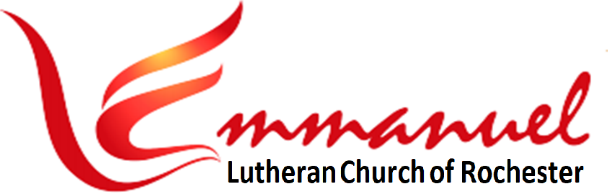 Worship - Eve of Pentecost 18      	Sat, Oct 8th, 2022 - 6pmPastor: Rev Tim Duesenberg          Lutheran Book of WorshipPianist:  MarJean Damerval	Service of the WordAnnouncements 		       * indicates stand as you are able*Hymn: ………………….……..  Joyful, Joyful We Adore Thee ….  LBW #551*Greeting: P:	The grace of our lord Jesus Christ, the love of God    	and the Communion of the Holy Spirit be with you all.             C: 	And also with you.P: 	In the beginning was the word.                                                 C: 	And the Word was with God, and the Word was God. P: 	In the word was life,  C: 	And the life was the light of all people.P: 	The word became flesh and lived among us,  C: 	And we have seen his glory, full of grace and truth.Salutation:      P: The Lord be with you. 	     C: And also with you.                     Prayer of the Day:     P: Let us pray:     O Lord, sustain your Church with your perpetual mercy. Without you, in our weakness we will surely fail. Therefore, keep us ever by your help from all things hurtful, and lead us to all things profitable to our salvation; through your Son, Jesus Christ, our Lord, who lives and reigns with you and the Holy Spirit, one God, now and forever.                                                                C:  Amen.Bulletin Page 1 of 4Hymn: ………………………. What a Friend We Have in Jesus .…. LBW #439First Lesson ………………………………..…...... Ruth 1:1-19a ….. Scripture Pg 1 Psalm 111 …….……………...……... (Read Responsively) .…. Scripture Pg 2 Second Lesson ............................. 2 Timothy 2:1-13 …. Scripture Pg 3 *Gospel Verse …………………………….….…………….…… Alleluia .…. LBW Pg 83 *Holy Gospel ......................................... Luke 17:11-19 …. Scripture Pg 4 Sermon .................................................................…. Rev Tim Duesenberg Hymn …………………..…... O Master, Let Me Walk with You …. LBW #492 *Confession: 	P: 	In Christ, you have heard the word of truth, The gospel of your salvation.C: 	 We believe in Him and are marked With the seal of the promised Holy Spirit.P:  	Living together in trust and hope, we confess our faith:Apostles’ Creed ……….…………………..……...…………….................….. LBW Pg 128I Believe in God, the Father Almighty, Creator of Heaven & Earth.                                         I Believe in Jesus Christ, His Only Son, Our Lord.                             He Was Conceived by the Power of the Holy Spirit and Born of the Virgin Mary. He Suffered Under Pontius Pilate, Was Crucified, Died, and Was Buried. He Descended Into Hell.  On the Third Day He Rose Again. He Ascended Into Heaven, And is Seated at the Right Hand of the Father.             He Will Come Again to Judge the Living and the Dead.  I Believe in the Holy Spirit,    The Holy catholic Church,              The Communion of Saints,     The Forgiveness of Sins,               The Resurrection of The Body, And the Life Everlasting. Amen.Bulletin Page 2 of 4P: 	Build yourselves up on your most holy faith; C: 	Pray in the Holy Spirit.P: 	Keep yourselves in the love of God; C: 	Look forward to the mercy of our Lord Jesus ChristP: 	If anyone is in Christ, there is a new creation: C: 	Everything old has passed away; Behold, everything has become new!P:	God has given us the ministry of Reconciliation. Therefore, let us be reconciled to God and to one another. Gracious God,C:  Have mercy on us. In your compassion forgive us our sins, known and unknown, things done and left undone. Uphold us by your Spirit so that we may live and serve you in newness of life, to the honor and glory of your holy name; through Jesus Christ our Lord. Amen.P:   Almighty God have mercy on you, forgive you all your sins      thru our Lord Jesus Christ, strengthen you in all goodness,      and by the power of the Holy Spirit keep you in eternal life.C:    Amen.P:   Sisters and brothers, rejoice. Mend your ways,       encourage one another, agree with one another,       live in peace. The peace of the Lord be with you always.C:   And also with you.	The Prayers of the Church ……….…...…...……….………………... Bulletin Pg 4*Lord’s Prayer ……….…………… (Traditional Version) .…. Scripture Pg 4*Benediction  ………..……………………………………….…..…..……………… LBW Pg 130Sending Hymn: …………………..…….…. Abide with Me (v.1,2) …. LBW #272Dismissal Bulletin Page 3 of 4*Gospel Reading: Luke 17:11-19The Holy Gospel According to St Luke, the 17th ChapterC: Glory to you, O Lord.11On the way to Jerusalem, Jesus was passing along between Samaria and Galilee. 12And as he entered a village, he was met by ten lepers, who stood at a distance 13and lifted up their voices, saying, “Jesus, Master, have mercy on us.” 14When he saw them he said to them, “Go and show yourselves to the priests.”  And as they went they were cleansed. 15Then one of them, when he saw that he was healed, turned back, praising God with a loud voice; 16and he fell on his face at Jesus’ feet, giving him thanks. Now he was a Samaritan. 17Then Jesus answered, “Were not ten cleansed? Where are the nine? 18Was no one found to return and give praise to God except this foreigner?” 19And he said to him, “Rise and go your way; your faith has made you well.”P:     The Gospel of the Lord.               C:     Praise to you, O Christ.*Lord’s Prayer: Traditional VersionOur Father, Who Art In Heaven, Hallowed Be Thy Name,Thy Kingdom Come, Thy Will Be Done, On Earth As It Is In Heaven.Give Us This Day Our Daily Bread. And Forgive Us Our Trespasses,As We Forgive Those Who Trespass Against Us.And Lead Us Not Into Temptation, But Deliver Us From Evil.For Thine Is The Kingdom, And The Power, And The Glory,Forever And Ever.  Amen.Scripture 4 of 41st Lesson: Ruth 1:1-19a1In the days when the judges ruled there was a famine in the land, and a man of Bethlehem in Judah went to sojourn in the country of Moab, he and his wife and his two sons. 2The name of the man was Elimelech and the name of his wife Naomi, and the names of his two sons were Mahlon and Chilion. They were Ephrathites from Bethlehem in Judah. They went into the country of Moab and remained there. 3But Elimelech, the husband of Naomi, died, and she was left with her two sons. 4These took Moabite wives; the name of the one was Orpah and the name of the other Ruth. They lived there about ten years, 5and both Mahlon and Chilion died, so that the woman was left without her two sons and her husband. 6Then she arose with her daughters-in-law to return from the country of Moab, for she had heard in the fields of Moab that the LORD had visited his people and given them food. 7So she set out from the place where she was with her two daughters-in-law, and they went on the way to return to the land of Judah.  8But Naomi said to her two daughters-in-law, “Go, return each of you to her mother’s house. May the LORD deal kindly with you, as you have dealt with the dead and with me. 9The LORD grant that you may find rest, each of you in the house of her husband!” Then she kissed them, and they lifted up their voices and wept. 10And they said to her, “No, we will return with you to your people.” 11But Naomi said, “Turn back, my daughters; why will you go with me? Have I yet sons in my womb that they may become your husbands?  12Turn back, my daughters; go your way, for I am too old to have a husband. If I should say I have hope, even if I should have a husband this night and should bear sons, 13would you therefore wait till they were grown? Would you therefore refrain from marrying? No, my daughters, for it is exceedingly bitter to me for your sake that the hand of the LORD has gone out against me.” 14Then they lifted up their voices and wept again. And Orpah kissed her mother-in-law, but Ruth clung to her. 15And she said, “See, your sister-in-law has gone back to her people and to her gods; return after your sister-in-law.”  16But Ruth said, “Do not urge me to leave you or to return from following you. For where you go I will go, and where you lodge I will lodge. Your people shall be my people, and your God my God. 17Where you die I will die, and there will I be buried. May the LORD do so to me and more also if anything but death parts me from you.” 18And when Naomi saw that she was determined to go with her, she said no more. 19aSo the two of them went on until they came to Bethlehem. L:      The Word of the Lord.                          C:     Thanks be to God.Scripture 1 of 4Psalm 111 (Read Responsively)1	Hallelujah! I will give thanks to the Lord with my whole heart,	In the assembly of the upright, in the congregation.    2	Great are the deeds of the Lord!	They are studied by all who delight in them.              3	His work is full of majesty and splendor,	And his righteousness endures forever.                     4	He makes his marvelous works to be remembered;	The Lord is gracious and full of compassion.5	He gives food to those who fear him;	He is ever mindful of his covenant.                            6	He has shown his people the power of his worksIn giving them the lands of the nations.                     7	The works of his hands are faithfulness and justice;All his commandments are sure.                               8	They stand fast forever and ever,Because they are done in truth and equity.                9	He sent redemption to his people; He commanded his covenant forever;Holy and awesome is his Name.                                 10	The fear of the Lord is the beginning of wisdom;Those who act accordingly have a good understanding; His praise endures forever.Scripture 2 of 42nd Lesson: 2 Timothy 2:1-131You then, my child, be strengthened by the grace that is in Christ Jesus, 2and what you have heard from me in the presence of many witnesses entrust to faithful men, who will be able to teach others also. 3Share in suffering as a good soldier of Christ Jesus. 4No soldier gets entangled in civilian pursuits, since his aim is to please the one who enlisted him. 5An athlete is not crowned unless he competes according to the rules. 6It is the hard-working farmer who ought to have the first share of the crops. 7Think over what I say, for the Lord will give you understanding in everything. 8Remember Jesus Christ, risen from the dead, the offspring of David, as preached in my gospel, 9for which I am suffering, bound with chains as a criminal. But the word of God is not bound!  10Therefore I endure everything for the sake of the elect, that they also may obtain the salvation that is in Christ Jesus with eternal glory. 11The saying is trustworthy, for: If we have died with him, we will also live with him; 12if we endure, we will also reign with him; if we deny him, he also will deny us;       13if we are faithless, he remains faithful — for he cannot deny himself.L:      The Word of the Lord.                          C:     Thanks be to God.Scripture 3 of 4Worship Servants TonightGuest Pastor:				Rev Tim Duesenberg	      Pianist:  	 			MarJean DamervalGreeter: 	 			Samia NelsonScripture / Prayers Reader:	Deb VomhofSound: 	 		  	Don HoltanRecording / Projection		Don HoltanSet-up and Take-down:		Don & Peg HoltanThanks for worshiping with us this evening. Your presence is your gift to us. We pray that our Service of Worship is a blessing to you. Sealed by the Holy Spirit and marked with the cross of Christ forever we are -- praising, proclaiming and practicing  --  Emmanuel,   God  with  us,   in  daily  life!Emmanuel Lutheran Church	 		3819 - 18th Avenue NW      (1965 Emmanuel Dr NW   Coming Soon) Rochester, MN 55901Phone: 507-206-3048              Website: 	         www.emmanuelofrochester.orgNew Email:	         EmmanuelRochesterNALC@gmail.com Facebook page:      Emmanuel Lutheran Church of Rochester, MNCredits and Contact InfoJoyful, Joyful We Adore Thee - LBW #551Verse 1	Joy-ful, Joy-ful, We A-dore Thee,God of Glo-ry, Lord of Love.Hearts Un-fold Like Flow’rs Be-fore Thee, Prais-ing Thee, Their Sun A-bove.Melt the Clouds of Sin and Sad-ness.Drive the Gloom of Doubt A-way.Giv-er of Im-mor-tal Glad-ness,Fill us With the Light of Day.Verse 2	All Thy Works with Joy Sur-round Thee,Earth and Heav’n Re-flect Thy Rays,Stars and An-gels Sing A-round Thee,Cen-ter of Un-bro-ken Praise.Field and For-est, Vale and Moun-tain,Flow-’ry Mead-ow, Flash-ing Sea,Chant-ing Bird and Flow-ing Foun-tainCall us to Re-joice in Thee.Verse 3	Thou Art Giv-ing and For-giv-ing,Ev-er Bless-ing, Ev-er Blest,Well-spring of the Joy of Liv-ing,O-cean Depth of Hap-py Rest.Thou Our Fa-ther, Christ Our Broth-er,All Who Live in Love Are Thine.Teach us How to Love Each Oth-er,Lift us to the Joy Di-vine. Hymns 1 of 3What a Friend We Have in Jesus - LBW #439Verse 1 	What a Friend We Have in Je-sus,All Our Sins and Griefs to Bear.What a Priv-i-lege to Car-ryEv-‘ry-thing to God in Prayer.O What Peace We Of-ten For-feit,O What Need-less Pain We Bear,All Be-cause We Do Not Car-ryEv-‘ry-thing to God in Prayer.Verse 2	Have We Tri-als and Temp-ta-tions?Is There Trou-ble An-y-where?We Should Nev-er be Dis-cour-aged,Take it to the Lord in Prayer.Can We Find a Friend so Faith-fulWho Will All Our Sor-rows Share?Je-sus Knows Our Ev-‘ry Weak-ness,Take it to the Lord in Prayer.Verse 3 	Are We Weak and Heav-y La-den,Cum-bered With a Load of Care?Pre-cious Sav-ior, Still Our Re-fugeTake it to the Lord in Prayer.Do Your Friends De-spise, For-sake You?Take it to the Lord in Prayer;In His Arms He’ll Take and Shield You,You Will Find a So-lace There.Hymns 2 of 3O Master, Let Me Walk with You - LBW #492Verse 1	O Mas-ter, Let Me Walk With YouIn Low-ly Paths of Ser-vice True.Tell Me Your Se-cret, Help Me BearThe Strain of Toil, the Fret of Care.Verse 2	Help Me, the Slow of Heart to MoveBy Some Clear, Win-ning Word of Love.Teach Me the Way-ward Feet to Stay,And Guide Them in the Home-ward Way.Verse 3	 Teach Me Your Pa-tience, Share With MeA Clos-er, Dear-er Com-pa-ny,In Work That Keeps Faith Sweet and Strong, In Trust That Tri-umphs O-ver Wrong.Verse 4	In Hope That Sends a Shin-ing RayFar Down the Fu-ture's Broad-'ning Way.In Peace That On-ly You Can Give.With You, O Mas-ter, Let Me Live. -----------------------------------------------------------------------------------------------------------------------Abide With Me - LBW #272 (v.1,2)Verse 1      A-bide With Me, Fast Falls the Ev-en-tide.The Dark-ness Deep-ens, Lord, With Me A-bide.      When Oth-er Help-ers Fail and Com-forts Flee,Help of the Help-less, Oh A-bide With Me.Verse 2     I Need Thy Pres-ence Ev-'ry Pass-ing Hour.What But Thy Grace Can Foil the Tempt-er's Pow'r?      Who Like Thy-self My Guide and Stay Can Be?Through Cloud and Sun-shine, Oh A-bide With Me.Hymns 3 of 3Calendar Items Sat,	Oct 8		Eve of Pentecost 18 Worship Service - 6pmWed,	Oct 12		Men’s Bible Study - 11am at OasisFri,	Oct 14		Council Meeting – 2:30pm at OasisSat,	Oct 15		Eve of Pentecost 19 Worship Service - 6pmWed,	Oct 19		Men’s Bible Study - 11am at Oasisand   – 	Women’s Bible Study – 1pm at Judy Pearce’s Sat,	Oct 22		Eve of Pentecost 20 Worship Service - 6pmWed,	Oct 26		Men’s Bible Study - 11am at OasisSat,	Oct 29		Eve of Reformation Worship Service - 6pmWed,	Nov 2		Men’s Bible Study - 11am at Oasisand   – 	Women’s Bible Study – 1pm at Judy Pearce’sSat,	Nov 5		Eve of All Saints Day Worship Service - 6pm Wed,	Nov 9		Men’s Bible Study - 11am at OasisSat,	Nov 12		Eve of Pentecost 23 Worship Service - 6pmMen’s Bible Study In-PersonJoin us at Oasis Church each Wednesday at 11am, Oct 12th, 19th & 26th and Nov 2nd, 9th, 16th, 23rd & 30th to study the appointed Bible Readings for the week ahead.  Bring your Bible and a friend.Women’s Bible StudyJoin the women of Emmanuel at 1pm on Wed, Oct 19th                     and Nov 2nd, 16th & 30th at Judy Pearce’s home to study      "Twelve Ordinary Men" by John MacArthur.OfferingOfferings may be placed in the basket by the sanctuary door.Offerings may also be given electronically or via U.S. mail.Thanks for supporting the ministry of Emmanuel.New Life Family ServicesThe 2022 New Life Gala is on Thu, Oct 27th 6:00-8:30pm.                      A free meal is served, but donations will gladly be accepted. Emmanuel has a table reserved and there are still some seats available. Contact Julie Steffenson.Next WeekOur Pastor will be Rev John SaethreThrivent Choice DollarsIf you have Thrivent Products, go online to www.thrivent.org         or call 1-800-847-4836 to designate your “Choice Dollars”.SEMAC TripToday Larry & Deb & Judy have returned from Metropolis, IL.  Their group was working in Mayfield, KY repairing hurricane damage.Thanksgiving Eve WorshipOn Wed, Nov 23rd, Thanksgiving Eve, Oasis Congregation has invited Emmanuel Lutheran to join their worship service at 6:30pm.Christmas Eve WorshipEmmanuel Lutheran will hold our regular weekly worship service on Sat, Dec 24th, Christmas Eve at 2pm here at Oasis.Workday at Church LandWe need volunteers: On Sat, Oct 15th we will be installing insulation, a vapor barrier and ceiling boards in our building and burning the brush pile at our Emmanuel church land.  We are so close to the finish line, let’s Get ‘er Done. We also need lunch providers.Calendar Items Sat,	Oct 8		Eve of Pentecost 18 Worship Service - 6pmWed,	Oct 12		Men’s Bible Study - 11am at OasisFri,	Oct 14		Council Meeting – 2:30pm at OasisSat,	Oct 15		Eve of Pentecost 19 Worship Service - 6pmWed,	Oct 19		Men’s Bible Study - 11am at Oasisand   – 	Women’s Bible Study – 1pm at Judy Pearce’s Sat,	Oct 22		Eve of Pentecost 20 Worship Service - 6pmWed,	Oct 26		Men’s Bible Study - 11am at OasisSat,	Oct 29		Eve of Reformation Worship Service - 6pmWed,	Nov 2		Men’s Bible Study - 11am at Oasisand   – 	Women’s Bible Study – 1pm at Judy Pearce’sSat,	Nov 5		Eve of All Saints Day Worship Service - 6pm Wed,	Nov 9		Men’s Bible Study - 11am at OasisSat,	Nov 12		Eve of Pentecost 23 Worship Service - 6pmMen’s Bible Study In-PersonJoin us at Oasis Church each Wednesday at 11am, Oct 12th, 19th & 26th and Nov 2nd, 9th, 16th, 23rd & 30th to study the appointed Bible Readings for the week ahead.  Bring your Bible and a friend.Women’s Bible StudyJoin the women of Emmanuel at 1pm on Wed, Oct 19th                     and Nov 2nd, 16th & 30th at Judy Pearce’s home to study      "Twelve Ordinary Men" by John MacArthur.OfferingOfferings may be placed in the basket by the sanctuary door.Offerings may also be given electronically or via U.S. mail.Thanks for supporting the ministry of Emmanuel.New Life Family ServicesThe 2022 New Life Gala is on Thu, Oct 27th 6:00-8:30pm.                      A free meal is served, but donations will gladly be accepted. Emmanuel has a table reserved and there are still some seats available. Contact Julie Steffenson.Next WeekOur Pastor will be Rev John SaethreThrivent Choice DollarsIf you have Thrivent Products, go online to www.thrivent.org         or call 1-800-847-4836 to designate your “Choice Dollars”.SEMAC TripToday Larry & Deb & Judy have returned from Metropolis, IL.  Their group was working in Mayfield, KY repairing hurricane damage.Thanksgiving Eve WorshipOn Wed, Nov 23rd, Thanksgiving Eve, Oasis Congregation has invited Emmanuel Lutheran to join their worship service at 6:30pm.Christmas Eve WorshipEmmanuel Lutheran will hold our regular weekly worship service on Sat, Dec 24th, Christmas Eve at 2pm here at Oasis.Workday at Church LandWe need volunteers: On Sat, Oct 15th we will be installing insulation, a vapor barrier and ceiling boards in our building and burning the brush pile at our Emmanuel church land.  We are so close to the finish line, let’s Get ‘er Done. We also need lunch providers.